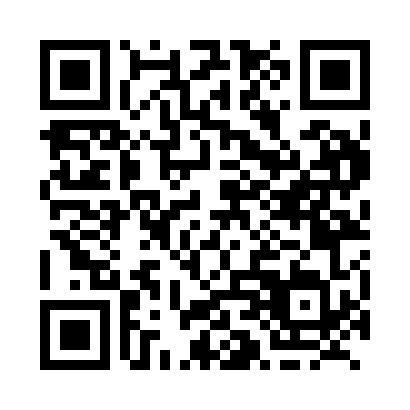 Prayer times for Colinton, Alberta, CanadaMon 1 Jul 2024 - Wed 31 Jul 2024High Latitude Method: Angle Based RulePrayer Calculation Method: Islamic Society of North AmericaAsar Calculation Method: HanafiPrayer times provided by https://www.salahtimes.comDateDayFajrSunriseDhuhrAsrMaghribIsha1Mon3:195:021:377:2110:1211:542Tue3:205:031:377:2010:1111:543Wed3:205:041:377:2010:1111:544Thu3:215:051:387:2010:1011:545Fri3:225:061:387:2010:1011:546Sat3:225:071:387:2010:0911:537Sun3:235:081:387:1910:0811:538Mon3:235:091:387:1910:0711:539Tue3:245:101:387:1810:0611:5210Wed3:255:111:397:1810:0511:5211Thu3:255:121:397:1810:0411:5112Fri3:265:141:397:1710:0311:5113Sat3:275:151:397:1710:0211:5014Sun3:285:161:397:1610:0111:5015Mon3:285:181:397:1510:0011:4916Tue3:295:191:397:159:5911:4917Wed3:305:211:397:149:5711:4818Thu3:315:221:397:139:5611:4719Fri3:315:241:397:139:5411:4720Sat3:325:251:397:129:5311:4621Sun3:335:271:397:119:5211:4522Mon3:345:281:407:109:5011:4523Tue3:345:301:407:099:4811:4424Wed3:355:311:407:099:4711:4325Thu3:365:331:407:089:4511:4226Fri3:375:351:407:079:4411:4127Sat3:385:361:407:069:4211:4028Sun3:395:381:407:059:4011:4029Mon3:395:401:397:049:3811:3930Tue3:405:421:397:039:3611:3831Wed3:415:431:397:019:3511:37